О внесении изменений в постановление администрации г. Канска от 11.04.2014 № 537В целях организации мероприятий, направленных на воспитание патриотических чувств граждан, создания условий для организации досуга населения, руководствуясь статьями 30, 35 Устава города Канска,  ПОСТАНОВЛЯЮ: 1. Внести в постановление администрации г. Канска от 11.04.2014 № 537 «О проведении мероприятий, посвященных празднованию 69-й годовщины Победы в Великой Отечественной войне 1941-1945 годов» (далее - постановление) следующие изменения:1.1. В приложении № 1 к постановлению «Состав организационного комитета» строкузаменить на строку1.2. В приложении № 3 к постановлению «План организационных мероприятий по подготовке и проведению празднованию 69-й годовщины Победы в Великой Отечественной войне 1941-1945 гг.»: п. 4.4 в графе «Дата и время проведения» добавить цифры «05.05 с 17.00, 06.05 с 15.00»;п. 4.5 изложить в следующей редакции:в п. 4.17 слова «КГБОУ СПО «Канский педагогически колледж» (Андреев А.Л.),» - исключить;в п. 6.4 в строке «50 человек – символика + праздничное оформление, медаль «За оборону Севастополя»  добавить слова «50 человек– символика + праздничное оформление» в графе «Ответственные (ФИО)» добавить слова КГБУЗ «Канская МБ» (Шиповалов В.А.)»;добавить п. 6.29п. 7.6 изложить в следующей редакции1.3. Приложение № 5 «Схема построения колонн» изложить в следующей редакции согласно приложению к настоящему постановлению.2. Консультанту главы города по связям с общественностью отдела организационной работы, делопроизводства, кадров и муниципальной службы администрации г. Канска (Н.И. Никонова)  разместить данное постановление на официальном сайте муниципального образования город Канск в сети Интернет. 3. Контроль за исполнением настоящего постановления возложить на заместителя главы города по социальной политике Н.И. Князеву.4. Постановление вступает в силу со дня подписания.Глава города Канска                                                                                 Н.Н. Качан       Схема построения колонн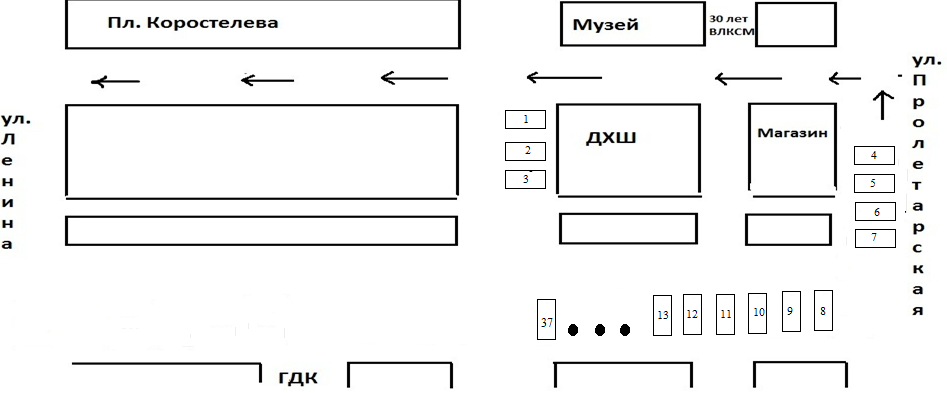 1.Знамя Победы. Знаменная группа. 2. Бессмертный полк. 3. Совет ветеранов. 4. Администрация города. 5. Афганцы, десантники, пограничники. 6. Кадеты. 7. Волонтерские и военно-патриотические организации. 7. СМИ. 8. Педагогический колледж. 9. Технологический колледж. 10. Политехнический техникум. 11. Медицинский техникум. 12.Библиотечный техникум. 13. ПУ № 60. 14. ПУ № 15. 15. ПУ № 27. 16. Гимназия 1. 17. СОШ № 2. 18. СОШ № 3. 19. Гимназия 4. 20. СОШ № 5. 21. СОШ № 6. 22. СОШ № 7. 23. СОШ №8. 24. СОШ № 9. 25. Лицей № 1. 26. СОШ № 11. 27. СОШ № 15. 28. СОШ № 17. 29. СОШ № 18. 30. СОШ № 19. 31. СОШ № 20. 32. СОШ № 21, 33. СОШ № 22. 34. ДОСААФ. 35. «Единая Россия». 36. КПРФ. 37. ЛДПР, 38. Справедливая РоссияЗаместитель главы города по социальной политике 														Н.И. Князева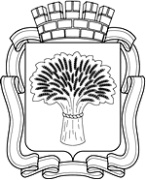 Российская ФедерацияАдминистрация города Канска
Красноярского краяПОСТАНОВЛЕНИЕРоссийская ФедерацияАдминистрация города Канска
Красноярского краяПОСТАНОВЛЕНИЕРоссийская ФедерацияАдминистрация города Канска
Красноярского краяПОСТАНОВЛЕНИЕРоссийская ФедерацияАдминистрация города Канска
Красноярского краяПОСТАНОВЛЕНИЕРоссийская ФедерацияАдминистрация города Канска
Красноярского краяПОСТАНОВЛЕНИЕ29.04.2014 г.№628Шваргонова Елена Константиновнапредседатель Местной общественной палаты города Канска (по согласованию)Назарчук Сергей Дмитриевичпредседатель Местной общественной палаты города Канска (по согласованию)4.5Обеспечить привоз и увоз музыкальной аппаратуры из ГДК г. Канска и декораций для оформления помоста.Увоз аппаратуры, декорационных оформлений в ММЦ и ГДК г. Канска.Обеспечить звуковое сопровождение репетиций и мероприятия07.05к 08.0013.3005.0507.05Отдел ФКСТ и МП (Бажина Т.А.)МБУ «ММЦ» г. Канска(Кудрицкий А.В.)МБОУ ДОД ДЮСШ «Олимпиец» (Коноваленко К.С.)ДК «Строитель»(Ильчук Е.А.)ГДК г. Канска(Л.Д.Грищенко)6.29Запись диска - с информационным сообщением о мероприятиях, дате и времени проведения;- Песни военного времени.Трансляция информационного сообщенияРадиопрограмма: Песни военного времени 1941-1945 годовдо 30.0401-09.0509.05с 9.00Отдел культуры (Шляхтова Л.В.)ГДК г. Канска (Грищенко Л.Д.)ЦБС г. Канска(Колесникова Л.А.)7.6Уборка территории площади Коростелева, перевоз скамеек с мемориала «Победа» после митинга на площадь и установка скамеек перед большим помостом (сценическим комплексом), установка биотуалетов, оформление флагами площади им. Коростелева. Декоративно-художественное оформление помостов (авто вышка, рабочие). Размещение растяжек (ул. 40 лет Октября, ул. Московская, между магазинами «Книжный мир» и «Метелица»). Установка столов для «Сувенирной лавки» 14 шт., для «Солдатской каши» - 2 шт., для ДДЮТ  - 2 шт.Привоз и установка дополнительного малого помоста на брусчатке напротив ЦГБ им. А. П. ЧеховаМонтаж сценического комплекса на пл. им. Н.И. Коростелева09.05до 9.00до 30.0407.05Администрация г. Канска (Джаман С.Д.)МУП «ТС и СО»(Шестов В.А.)АНО Детско-юношеский спортивно-оздоровительный технический центр «Старт»Приложение к Постановлению администрации г. Канска от 29.04.2014   № 628Приложение к Постановлению администрации г. Канска от 11.04.2014 г. № 537